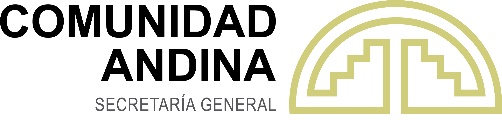 RESOLUCIÓN N° 2099Precios de Referencia del Sistema Andino de Franjas de Precios para la primera quincena de noviembre de 2019	LA SECRETARÍA GENERAL DE LA COMUNIDAD ANDINA,	VISTOS: El artículo 29 del Acuerdo de Cartagena, las Decisiones 371, 384, 392, 402, 403, 410, 411, 413, 430, 432, 469, 470, 482, 495, 496, 497, 512, 518, 520, 579, 651, 652, 796, 805, 807 y 812 de la Comisión sobre el Sistema Andino de Franjas de Precios y la Resolución 2036 de la Secretaría General; y,	CONSIDERANDO: Que, en cumplimiento de lo establecido en el artículo 2 de la Decisión 805 y del artículo 22 de la Decisión 371, y para efectos de la aplicación de las Tablas Aduaneras publicadas en la Resolución 2036, o de efectuar los cálculos establecidos en los artículos 11, 12, 13 y 14 de la Decisión 371, la Secretaría General debe comunicar quincenalmente a los Países Miembros los Precios de Referencia del Sistema Andino de Franjas de Precios;RESUELVE:	Artículo 1.- Se fijan los siguientes Precios de Referencia del Sistema Andino de Franjas de Precios correspondientes a la  quincena de  de :	Artículo 2.- Los Precios de Referencia indicados en el artículo anterior, se aplicarán a las importaciones que arriben a puertos de la Comunidad Andina entre el primero y el quince de noviembre del año dos mil diecinueve.	Artículo 3.- Los Países Miembros que apliquen el Sistema Andino de Franjas de Precios de conformidad con las Decisiones 371, 384, 392, 402, 403, 410, 411, 413, 430, 432, 469, 470, 482, 495, 496, 497, 512, 518, 520, 579, 651, 652, 796, 805, 807 y 812 podrán utilizar, para la determinación de los derechos variables adicionales o las rebajas arancelarias que correspondan a los Precios de Referencia indicados en el artículo 1, las Tablas Aduaneras publicadas en la Resolución 2036 de la Secretaría General, o podrán efectuar los cálculos que se establecen en los artículos 11, 12, 13 y 14 de la Decisión 371.	Artículo 4.- Comuníquese a los Países Miembros la presente Resolución, la cual entrará en vigencia a partir de su fecha de publicación en la Gaceta Oficial del Acuerdo de Cartagena.	Dada en la ciudad de Lima, Perú, a los veintidós días del mes de octubre del año dos mil diecinueve.Jorge Hernando PedrazaSecretario GeneralNANDINAPRODUCTO MARCADORPRECIO DE REFERENCIA (USD/t)PRECIO DE REFERENCIA (USD/t)0203.29.90Carne de cerdo 1 828 Un mil ochocientos veintiocho 0207.14.00Trozos de pollo 892 Ochocientos noventa y dos 0402.21.19Leche entera 3 444Tres mil cuatrocientos cuarenta y cuatro 1001.19.00Trigo 237 Doscientos treinta y siete  1003.90.00Cebada 226 Doscientos veintiséis 1005.90.11Maíz amarillo 191 Ciento noventa y uno 1005.90.12Maíz blanco  236 Doscientos treinta y seis 1006.30.00Arroz blanco  446 Cuatrocientos cuarenta y seis  1201.90.00Soya en grano 377 Trescientos setenta y siete 1507.10.00Aceite crudo de soya 697 Seiscientos noventa y siete 1511.10.00Aceite crudo de palma598 Quinientos noventa y ocho1701.14.00Azúcar crudo 305 Trescientos cinco 1701.99.90Azúcar blanco 370 Trescientos setenta